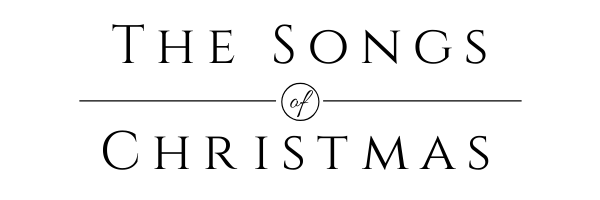 The Song of Simeon—Steadfast WaitingLuke 2:22-38Introduction.BIG IDEA:  We never waste our lives when we actively wait on God!I.	Mary and Joseph. (vv. 22-24)II.	Simeon. (vv. 25-35)III.	Anna. (vv. 36-38)Conclusion.